sANALISIS PENERAPAN METODE EOQ (ECONOMIC ORDER QUANTITY) DALAM MEMPERLANCAR PROSES PRODUKSI JAKET PADA UKM FLAMBOYANT CONVEYOR BANDUNGSKRIPSIDiajukan Untuk Memenuhi Salah Satu Syarat Dalam Menempuh Ujian Ujian Sarjana Strata Satu (S1)Pada Jurusan Ilmu Administrasi Bisnis Oleh:Bambang Saeful Alam NRP 132040111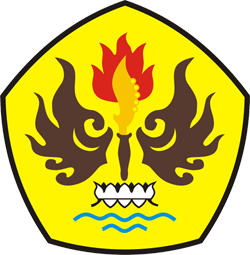 FAKULTAS ILMU SOSIAL DAN ILMU POLITIKUNIVERSITAS PASUNDANBANDUNG2018